 проект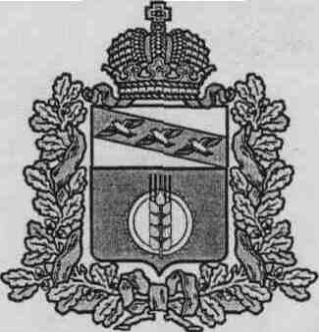 АДМИНИСТРАЦИЯ ПОСЕЛКА ИВАНИНОКУРЧАТОВСКОГО РАЙОНАП О С Т А Н О В Л Е Н И Е Об утверждении Программы профилактики рисков причинения вреда (ущерба) охраняемым законом ценностям по муниципальному контролю в сфере благоустройства на территории  МО «поселок Иванино» Курчатовского района  на 2023 год               В соответствии со статьей 44 Федерального закона от 31.07.2020г. №248-ФЗ «О государственном контроле (надзоре) и муниципальном контроле в Российской Федерации», статьей 17.1 Федерального закона от 06.10.2003г. №131-ФЗ «Об общих принципах организации местного самоуправления в Российской Федерации», постановлением Правительства Российской Федерации от 25.06.2021г. №990 «Об утверждении Правил разработки и утверждения контрольными (надзорными) органами программы профилактики рисков причинения вреда (ущерба) охраняемым законом ценностям», Решением Собрания депутатов поселка Иванино Курчатовского района от 15.12.2021 г. № 13/7с «Об утверждении Положения о муниципальном  контроле в  сфере благоустройства  на территории в границах МО «поселок Иванино» Курчатовского района Курской области, Администрация поселка Иванино Курчатовского района                                                ПОСТАНОВЛЯЕТ: 1. Утвердить Программу профилактики рисков причинения вреда (ущерба) охраняемым законом ценностям по муниципальному контролю в сфере благоустройства на территории МО «поселок Иванино»   Курчатовского района  на 2023 год.           2. Настоящее постановление  подлежит размещению на официальном сайте муниципального образования «поселок имени К. Либкнехта»  (http://поселок-иванино. рф).3.Постановление вступает в силу со дня его официального опубликованияГлава поселка                                                                                      С.В. СеменихинПриложение к постановлениюАдминистрации поселка ИваниноКурчатовского районаот              2022г. №ПРОГРАММА профилактики рисков причинения вреда (ущерба) охраняемым законом ценностям при осуществлении муниципального контроля в сфере благоустройства на 2023 годРаздел 1. Анализ текущего состояния муниципального контроля в сфере благоустройства1.1 Муниципальный контроль в сфере благоустройства на территории муниципального образования «поселок Иванино» Курчатовского района осуществляется в соответствии с Федеральным законом от 31.07.2020г. № 248-ФЗ «О государственном контроле (надзоре) и муниципальном контроле в Российской Федерации», Федеральным законом от 11.06.2021г. № 170-ФЗ «О внесении изменений в отдельные законодательные акты Российской Федерации в связи с принятием Федерального закона «О государственном контроле (надзоре) и муниципальном контроле в Российской Федерации», Федеральным законом от 06.10.2003 года N 131-ФЗ «Об общих принципах организации местного самоуправления в Российской Федерации», Уставом муниципального образования «поселок Иванино» Курчатовского района Курской области.1.2. Муниципальный контроль в сфере благоустройства на территории муниципального образования «поселок Иванино» Курчатовского района осуществляет Администрация поселка Иванино Курчатовского района (далее – орган муниципального контроля).1.3. Муниципальный контроль в сфере благоустройства осуществляется в форме проведения внеплановых проверок соблюдения правил благоустройства территории, требований к обеспечению доступности для инвалидов объектов социальной, инженерной и транспортной инфраструктур и предоставляемых услуг на территории муниципального образования «поселок Иванино» Курчатовского района, информирования и консультирования физических и юридических лиц, проживающих и (или) осуществляющих деятельность на территории муниципального образования «поселок Иванино» Курчатовского района, об установленных правилах благоустройства.В рамках муниципального контроля в сфере благоустройства в соответствии с правилами благоустройства территории, утвержденными решением Собрания депутатов поселка Иванино Курчатовского района от 15.12.2021 №13/7с «Об утверждении Правил благоустройства территории муниципального образования «поселок Иванино» Курчатовского района осуществляется:- контроль за обеспечением надлежащего санитарного состояния, чистоты и порядка на территории;- контроль за поддержанием единого архитектурного, эстетического облика;- контроль за соблюдением порядка сбора, вывоза, утилизации и переработки бытовых и промышленных отходов;- контроль за соблюдением требований содержания и охраны зеленых насаждений (деревьев, кустарников, газонов);- выявление и предупреждение правонарушений в области благоустройства территории.1.4. В 2022 году муниципальный контроль в сфере благоустройства на территории муниципального образования «поселок Иванино» Курчатовского района осуществлялся. Владельцам и арендаторам территорий были выданы предостережения о недопустимости нарушений обязательных требований Правил благоустройства.В результате систематизации, обобщения и анализа информации о результатах проверок соблюдения требований в сфере благоустройства на территории поселка сделаны выводы, что наиболее частыми нарушениями являются:- ненадлежащее санитарное состояние приусадебной территории;- не соблюдение чистоты и порядка на территории;- не соблюдение порядка сбора, вывоза, утилизации и переработки бытовых и промышленных отходов;- не соблюдения требований содержания и охраны зеленых насаждений.Основными причинами, факторами и условиями, способствующими нарушению требований в сфере благоустройства подконтрольными субъектами являются:- не понимание необходимости исполнения требований в сфере благоустройства у подконтрольных субъектов;- отсутствие информирования подконтрольных субъектов о требованиях в сфере благоустройства;- отсутствие системы обратной связи с подконтрольными субъектами по вопросам применения требований правил благоустройства, в том числе с использованием современных информационно-телекоммуникационных технологий.Раздел 2. Цели и задачи программыНастоящая Программа разработана на 2023 год и определяет цели, задачи и порядок осуществления Администрацией поселка имени Иванино Курчатовского района профилактических мероприятий, направленных на предупреждение нарушений обязательных требований в сфере благоустройства территории сельского поселения.Целями профилактической работы являются:- стимулирование добросовестного соблюдения обязательных требований по благоустройства всеми контролируемыми лицами;- устранение условий, причин и факторов, способных привести к нарушениям обязательных требований и (или) причинению вреда (ущерба) охраняемым законом ценностям;- предотвращение угрозы безопасности жизни и здоровья людей;- создание условий для доведения обязательных требований до контролируемых лиц, повышение информированности о способах их соблюдения.Задачами профилактической работы являются:- укрепление системы профилактики нарушений обязательных требований в сфере благоустройства;- выявление причин, факторов и условий, способствующих нарушениям обязательных требований, разработка мероприятий, направленных на устранение таких причин;- повышение правосознания и правовой культуры юридических лиц, индивидуальных предпринимателей и граждан.Раздел 3. Перечень профилактических мероприятийРаздел 4. Показатели результативности и эффективности ПрограммыПри  осуществлении муниципального контроля в сфере благоустройства  Администрация поселка Иванино Курчатовского района проводит следующие профилактические мероприятия:     - информирование осуществляется администрацией по вопросам соблюдения  обязательных требований посредством размещения соответствующих сведений на официальном сайте администрации в специальном разделе , посвященном контрольной деятельности, средствах массовой информации, через личные кабинеты контролируемых лиц в государственных информационных системах ( при их наличии) и в иных формах.      Администрация обязана размещать и поддерживать в актуальном состоянии на официальном сайте администрации в специальном разделе, посвященном контрольной деятельности, сведения, предусмотренные частью 3 статьи 46 Федерального закона от 31.07.2020 №248-ФЗ « О государственном контроле (надзоре) и муниципальном контроле в Российской Федерации»      Администрация также вправе информировать население об обязательных требованиях, предъявляемых к объектам контроля, их соответствии критериям риска, а также о видах, содержании и об интенсивности контрольных мероприятий, проводимых в отношении земельных участков, исходя из их отнесения к соответствующей категории риска;  - обобщение правоприменительной практики осуществляется администрацией посредством сбора и анализа данных о проведенных контрольных мероприятиях и их результатах.       По итогам обобщения правоприменительной практики должностными лицами, уполномоченными осуществлять муниципальный контроль, ежегодно готовится доклад, содержащий результаты обобщения правоприменительной практики по осуществлению муниципального земельного контроля и утверждаемый распоряжением администрации, подписываемый Главой поселка Иванино Курчатовского района. Указанный доклад размещается в срок до 1 июля следующего за отчетным годом на официальном сайте МО «поселок Иванино» Курчатовского района.   -  объявление предостережения о недопустимости нарушения обязательных требований и предложение принять меры по обеспечению соблюдения  обязательных требований объявляются контролируемому лицу в случае наличия у администрации сведений о готовящихся нарушениях обязательных требований или признаков нарушений обязательных требований и (или) в случае отсутствия подтверждения данных о том , что нарушение обязательных требований причинило вред ( ущерб) охраняемым законом ценностям либо создало угрозу причинения вреда ( ущерба) охраняемым законом ценностям. Предостережения объявляются (подписываются) Главой поселка не позднее 30 дней со дня получения указанных сведений. Предостережение оформляется в письменной форме или форме электронного  документа и направляется в адрес контролируемого лица.      Предостережение о недопустимости нарушения обязательных требований оформляется в соответствии с формой, утверждённой приказом Министерства экономического развития Российской Федерации от 31.03.2021 №151 « О типовых формах документов, используемых контрольным (надзорным) органом». Объявляемые предостережения о недопустимости нарушения обязательных требований регистрируются в журнале учета предостережений с присвоением регистрационного номера».     В случае объявления администрацией предостережения о недопустимости нарушения обязательных требований контролируемое лицо вправе подать возражение в отношении указанного предостережения рассматриваются администрацией в течение 30 дней со дня получения. В результате рассмотрения возражения контролируемому лицу в письменной форме или форме электронного документа направляется ответ с информацией о согласии или несогласии с возражением.  В случае несогласия  с возражением в ответе указываются соответствующие обоснования:    - консультирование контролируемых лиц осуществляется должностным лицом, уполномоченным осуществлять муниципальный земельный контроль, по телефону, посредством видео-конференц-связи, на личном приеме либо в ходе проведения профилактических мероприятий, контрольных мероприятий и не должно превышать 15 минут.        Личный прием граждан проводится Главой поселка Иванино Курчатовского района и должностным лицом, уполномоченным осуществлять муниципальный земельный контроль. Информация о месте, часах и днях  приема размещается на официальном сайте администрации  в специальном разделе, посвященном контрольной деятельности.        Консультирование осуществляется  в устной или письменной форме по следующим вопросам:организация и осуществление муниципального земельного контроля;порядок осуществления контрольных мероприятий, установленных настоящим Положением;порядок обжалования действий (бездействия) должностных лиц, уполномоченных осуществлять муниципальный земельный контроль;получение информации о нормативных  правовых актах ( их отдельных положениях), содержащих обязательные требования, оценка соблюдения которых осуществляется администрацией в рамках контрольных мероприятий.      Консультирование контролируемых лиц  в устной форме может осуществляться также на собраниях и конференциях граждан.      Консультирование в письменной форме осуществляется должностным лицом, уполномоченным осуществлять муниципальный земельный контроль, в следующих случаях:консультируемым лицом представлен письменный запрос о представлении  письменного ответа по вопросам консультирования;за время консультирования представить в устной форме ответ на поставленные вопросы невозможно;ответ на поставленные вопросы требует дополнительного запроса сведений.       При осуществлении консультирования должностное лицо, уполномоченное, осуществлять муниципальный контроль, обязано соблюдать конфиденциальность Информации, доступ к которой ограничен в соответствие с законодательством РФ.       В ходе консультирования не может предоставляться информация, содержащая оценку конкретного контрольного мероприятия, решений и (или) действий должностных лиц, уполномоченных  осуществлять муниципальный контроль в сфере благоустройства , иных участников контрольного мероприятия, экспертизы, испытаний.      Информация, ставшая известной должностному лицу, уполномоченному осуществлять муниципальный  контроль, в ходе консультирования, не может использоваться администрацией в целях оценки контролируемого лица по вопросам соблюдения обязательных требований.      Должностными лицами, уполномоченными осуществлять муниципальный  контроль, в сфере благоустройства ведется журнал учета консультирований.     В случае поступления в администрацию пяти и более однотипных обращений контролируемых лиц и их представителей консультирование осуществляется посредством размещения на официальном сайте муниципального образования « поселок Иванино» Курчатовского района в специальном разделе, посвященном контрольной деятельности, письменного разъяснения, подписанного Главой поселка Иванино Курчатовского района или должностным лицом, уполномоченным осуществлять муниципальный контроль в сфере благоустройства.,                            Раздел 4. Показатель результативности и эффективности программы профилактикиОценка эффективности профилактических мероприятий осуществляется по итогам опроса. Опрос проводится среди лиц, в отношении которых проводились проверочные мероприятия, иных подконтрольных лиц и лиц, участвующих в проведении профилактических мероприятий. Опрос проводится силами должностных лиц органа муниципального контроля с использованием разработанной ими анкеты.Результаты опроса и информация о достижении отчетных показателей реализации Программы размещаются на официальном сайте муниципального образования «поселок имени К. Либкнехта» Курчатовского района Курской области в информационно-телекоммуникационной сети Интернет. Ресурсное обеспечение Программы включает в себя кадровое и информационно-аналитическое обеспечение ее реализации.Информационно-аналитическое обеспечение реализации Программы осуществляется с использованием официального сайта муниципального образования «поселок Иванино» Курчатовского района Курской области в информационно-телекоммуникационной сети Интернет.№ п/пНаименование проводимого  мероприятияОтветственныйисполнитель   Срокисполнения1.Информирование контролируемых лиц и иных заинтересованных лиц по вопросам соблюдения обязательных требований земельного законодательства посредством:. Заместитель Главы Администрации поселка Иванино Юшкова Н.В. В течение годапубликаций в средствах массовой информации (газеты, журналы);Заместитель Главы Администрации поселка Иванино Юшкова Н.В.В течение годапубликаций на официальном сайте муниципального образования «поселок имени К. Либкнехта» Курчатовского района Курской областиЗаместитель Главы Администрации поселка Иванино Юшкова Н.В.В течение года2.Обобщение контрольным (надзорным) органом правоприменительной практики осуществления муниципального земельного контроля в части компетенцииЗаместитель Главы Администрации поселка Иванино Юшкова Н.В.Один раз в год, не позднее 1 марта 2024 года.3.Направление юридическим лицам предостережений о недопустимости нарушения обязательных требований законодательства в области муниципального земельного контроляЗаместитель Главы Администрации поселка Иванино Юшкова Н.В.В течение года при наличии оснований4.Консультирование проводится по вопросам, связанным с организацией и осуществлением муниципального контроля:оснований для проведения профилактических и внеплановых контрольных (надзорных) мероприятий;порядка проведения контрольного (надзорного) мероприятия;порядка принятия решений по итогам профилактических и контрольных (надзорных) мероприятий;порядка обжалования решений органа. Действий (бездействия) должностных лиц по результатам профилактических и контрольных (надзорных) мероприятий.Консультирование  осуществляется по обращениям контролируемых лиц и их представителей при личном обращении, посредством  телефонной связи, электронной  почты, видео-конференц-связи, при получении письменного запроса – в письменной форме, в ходе контрольно-надзорного  либо профилактического мероприятия.Заместитель Главы Администрации поселка Иванино Юшкова Н.В.В течение года5.Профилактический визит проводится должностным лицом Администрации поселка имени К. Либкнехта Курчатовского района в форме профилактической беседы по месту  осуществления деятельности  контролируемого лица либо путем использования видео-конференц-связи.Заместитель Главы Администрации поселка Иванино Юшкова Н.В. В течение года по согласованию с контролируемыми лицами